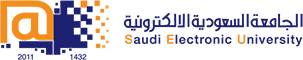 College of Administrative and Financial SciencesAssignment- 2Marketing Management (MGT201)Due Date: 14 /11/2020 @ 23:59For Instructor’s Use onlyInstructions – PLEASE READ THEM CAREFULLY The Assignment must be submitted on Blackboard (WORD format only) via allocated folder.Assignments submitted through email will not be accepted.Students are advised to make their work clear and well presented, marks may be reduced for poor presentation. This includes filling your information on the cover page.Students must mention question number clearly in their answer.Late submission will NOT be accepted.Avoid plagiarism, the work should be in your own words, copying from students or other resources without proper referencing will result in ZERO marks. No exceptions. All answered must be typed using Times New Roman (size 12, double-spaced) font. No pictures containing text will be accepted and will be considered plagiarism).Submissions without this cover page will NOT be accepted. Leaning Outcomes:Demonstrate an understanding of the global competitive environment and the changing marketing practices. (LO- 1.8)Ability to formulate marketing strategies that incorporate psychological and sociological factors which influence consumers (LO- 1.9)Build a strong understanding of the social, economic, ethical and technological challenges facing marketers (LO- 3.4)Case StudyRead the Chapter Case Study “McDonald- A Global Giant” from Chapter 8 “Global Marketing” Page: - 257 given in your textbook – “Marketing” (7th Edition) by Dhruv. Grewal and Michael. Levy (2020) and answer the following Questions:Assignment Question(s):Which sociocultural factors have informed McDonald’s global expansion? Explain. (1.5 Marks)Describe some of the global distribution strategies that McDonald’s uses or might consider using to spread through-out the world. (1.5 Marks)Explain McDonald’s global marketing strategy. Compare McDonald’s strategy in the U.S. (http://www.mcdonalds.com/us/en/home.html)  to McDonald’s strategy in KSA (https://www.mcdonalds.com/sa/en-sa/riyadh/full-menu.html/) (2 Marks)Answers:1.2.3.Course Name: Marketing ManagementStudent’s Name:Course Code: MGT201Student’s ID Number:Semester: 1stCRN:Academic Year:1441-41, 1st TermAcademic Year:1441-41, 1st TermInstructor’s Name:Instructor’s Name:Students’ Grade:   Marks Obtained/Out of 5Level of Marks: High/Middle/Low